GYERGYÓSZENTMIKLÓSI SZENT MIKLÓS ROMAI KATOLIKUS PLÉBÁNIA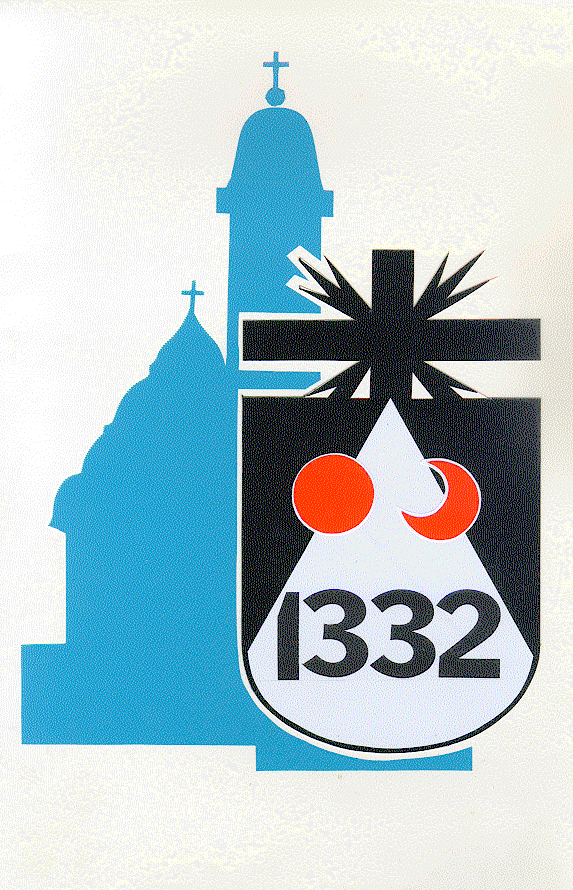 PAROHIA ROMANO-CATOLICA SF. NICOLAE GHEORGHENIRO – 535500 GHEORGHENI, Str. Márton Áron Nr.9 Jud. Harghita				           TEL/FAX 00-40-266 364 384SZENTMISÉK SORENDJE 2016Agusztus 8 – Agusztus 14 KÖZÖTTPlébánia hivatal:     Tel.:0266-364.384,E-mail: sztmiklos1332@yahoo.comFt. Portik - Hegyi Kelemen: Tel.:0744-244.603 , E-mail: hegyi1957@yahoo.itT.  Simó Ferenc:     Tel.: 0748-559.724  T.Mihai Zoltán- Lajos:       Tel.: 0745-168.278HÉTFŐ7 007 3019 002200Zsolozsma1.Csendes. sztm2.Csendes sztm.Szentségimádást záró szentmise8Szt.Domonkos, Gusztáv7 007 3019 002200Zsolozsma1.Csendes. sztm2.Csendes sztm.Szentségimádást záró szentmise8Szt.Domonkos, Gusztáv7 007 3019 002200Zsolozsma1.Csendes. sztm2.Csendes sztm.Szentségimádást záró szentmise8Szt.Domonkos, Gusztáv7 007 3019 002200Zsolozsma1.Csendes. sztm2.Csendes sztm.Szentségimádást záró szentmiseKEDD7 007 3019 00Zsolozsma1.Csendes. sztm.2.Váradi Imréért10 év. évf. sztm.9Szt.terézia Benedikta (Europaitársvédőszentjeö) Emőd7 007 3019 00Zsolozsma1.Csendes. sztm.2.Váradi Imréért10 év. évf. sztm.9Szt.terézia Benedikta (Europaitársvédőszentjeö) Emőd7 007 3019 00Zsolozsma1.Csendes. sztm.2.Váradi Imréért10 év. évf. sztm.9Szt.terézia Benedikta (Europaitársvédőszentjeö) Emőd7 007 3019 00Zsolozsma1.Csendes. sztm.2.Váradi Imréért10 év. évf. sztm.SZERDA7 007 3019 00- Zsolozsma1.Elfelejtett lelkekért sztm.2.Balla Veronikáért10 év.évf. sztm.10Szt.Lőrinc, Bianka, Csilla7 007 3019 00- Zsolozsma1.Elfelejtett lelkekért sztm.2.Balla Veronikáért10 év.évf. sztm.10Szt.Lőrinc, Bianka, Csilla7 007 3019 00- Zsolozsma1.Elfelejtett lelkekért sztm.2.Balla Veronikáért10 év.évf. sztm.10Szt.Lőrinc, Bianka, Csilla7 007 3019 00- Zsolozsma1.Elfelejtett lelkekért sztm.2.Balla Veronikáért10 év.évf. sztm.CSUTÖRTÖK7 007 3019 00Zsolozsma1.Birmán József plébánosért megeml. sztm2.SiklódiKláráért névnapi. sztm.11Szt.Klára, Zsizsanna, Tibor, Tiborc7 007 3019 00Zsolozsma1.Birmán József plébánosért megeml. sztm2.SiklódiKláráért névnapi. sztm.11Szt.Klára, Zsizsanna, Tibor, Tiborc7 007 3019 00Zsolozsma1.Birmán József plébánosért megeml. sztm2.SiklódiKláráért névnapi. sztm.11Szt.Klára, Zsizsanna, Tibor, Tiborc7 007 3019 00Zsolozsma1.Birmán József plébánosért megeml. sztm2.SiklódiKláráért névnapi. sztm.11Szt.Klára, Zsizsanna, Tibor, Tiborc7 007 3019 00Zsolozsma1.Birmán József plébánosért megeml. sztm2.SiklódiKláráért névnapi. sztm.PÉNTEK7 007 301900ZsolozsmaGyörgy Kláráért megeml. sztm.2. id. Biró Jánosért megeml. sztm. valamint neje Máriáért 5 év.évf. sztm.12Chantal Szt. Johanna Franciska, Klára, Diána7 007 301900ZsolozsmaGyörgy Kláráért megeml. sztm.2. id. Biró Jánosért megeml. sztm. valamint neje Máriáért 5 év.évf. sztm.12Chantal Szt. Johanna Franciska, Klára, Diána7 007 301900ZsolozsmaGyörgy Kláráért megeml. sztm.2. id. Biró Jánosért megeml. sztm. valamint neje Máriáért 5 év.évf. sztm.12Chantal Szt. Johanna Franciska, Klára, Diána7 007 301900ZsolozsmaGyörgy Kláráért megeml. sztm.2. id. Biró Jánosért megeml. sztm. valamint neje Máriáért 5 év.évf. sztm.12Chantal Szt. Johanna Franciska, Klára, Diána7 007 301900ZsolozsmaGyörgy Kláráért megeml. sztm.2. id. Biró Jánosért megeml. sztm. valamint neje Máriáért 5 év.évf. sztm.SZOMBAT7 007 3019 00Zsolozsma1.Tamás Ferencért 4 év.évf. sztmEsti Szentmise13XI.Bold. Ince pápa7 007 3019 00Zsolozsma1.Tamás Ferencért 4 év.évf. sztmEsti Szentmise13XI.Bold. Ince pápa7 007 3019 00Zsolozsma1.Tamás Ferencért 4 év.évf. sztmEsti SzentmiseVASÁRNAP9 3011 0019 00ÉVKÖZI 19. VASÁRNAPGyerek és Ifjúsági szentmiseÜnnepi szentmiseEsti szentmise14II.Szt. Szixtusz és társai,Szt.Kajetán, Ibolya9 3011 0019 00ÉVKÖZI 19. VASÁRNAPGyerek és Ifjúsági szentmiseÜnnepi szentmiseEsti szentmise14II.Szt. Szixtusz és társai,Szt.Kajetán, Ibolya9 3011 0019 00ÉVKÖZI 19. VASÁRNAPGyerek és Ifjúsági szentmiseÜnnepi szentmiseEsti szentmise